CURRICULUM VITAE A: Personal Information                                           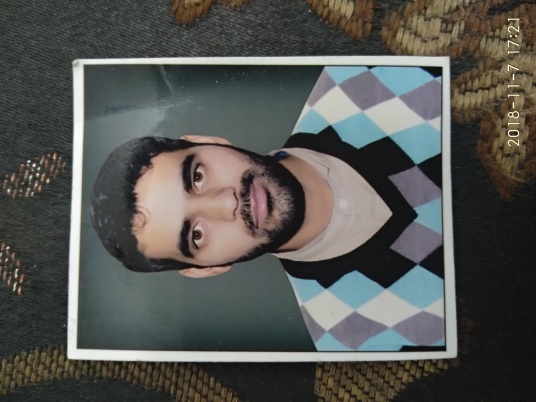 Name: 		Aadel Yousuf KhandaySpecialization 	English Literature Highest Degree          M.A (B.Ed) Academic Rank        Language Instructor Email	 		aadelyk@gmail.comB: QualificationsMaster of Arts (M.A English)Bachelor of Education (B.Ed) Bachelor of Arts (B.A)C: Teaching experience at the universityFive years D: Publications-------------------------------------------------------------------------------E: Committees Teacher Assessment (for facilities and equipment)F: Community ServiceSpeaking English fluently methods and approaches  G: Courses taughtGrammar, Listening speaking and Writing H: Membership of scientific societies-------------------------------------------------------------------------------I: Training CoursesAttended a presentation about new tools and techniques in micro power point presentationAttended a training session about E- learning Attended a training session about cloud computing J: Conferences, workshops and symposiaAttended a workshop at Jaipur National University about Research MethodologyAttended various workshops at Najran University, Integrated & Discrete Skills at PYPStages of Test Construction: An Assessment of Process & ProductHow to create assignments/tests on Bb